О проведении мониторинга качества логопедической помощи в МДОУ Копейского городского округа в 2022 году	В соответствии с планом работы управления образования администрации Копейского городского округа на 2022 год, с целью мониторинга качества логопедической помощи детям с тяжелыми нарушениями речи (далее – ТНР) в подготовительных к школе группах компенсирующей и комбинированной направленностей образовательных организаций, реализующих программы дошкольного образования, Копейского городского округа (далее – мониторинг)ПРИКАЗЫВАЮ:Утвердить:состав экспертов по проведению мониторинга (приложение 1);критерии оценивания качества логопедической помощи детям с ТНР в подготовительных к школе группах компенсирующей и комбинированной направленности (приложение 2);протокол оценивания качества логопедической помощи детям с ТНР в подготовительных к школе группах компенсирующей и комбинированной направленности (приложение 3);график проведения мониторинга (приложение 4).Директору МУ ЦППМСП (Жилина Л.Г.):2.1. обеспечить проведение мониторинга качества логопедической помощи детям с ТНР в подготовительных к школе группах компенсирующей и комбинированной направленностей образовательных организаций, реализующих дошкольные образовательные программы, Копейского городского округа (далее – мониторинг) в период с 17 по 25 мая 2022 года согласно графику (приложение 4);2.2. представить информацию о результатах мониторинга в бумажном и электронном вариантах заместителю начальника управления образования Штеркель И.А. в срок до 10 июня 2022 года. 3. Руководителям образовательных организаций МДОУ ДС №№ 8, 14, 15, 34, 39, 40, 53, МОУ «СОШ № 13»:3.1. обеспечить участие учителей-логопедов в составе экспертов согласно приложению 1 к настоящему приказу;3.2. рекомендовать поощрить учителей-логопедов, принявших участие в составе экспертов, в соответствии с положением об оплате труда.Руководителям образовательных организаций, реализующих программы дошкольного образования:создать условия для работы экспертов при проведении мониторинга;подготовить бланк протокола для экспертов согласно приложению 3.5. Контроль исполнения приказа возложить на заместителя начальника управления образования Штеркель И.А.Начальник управления образования			                        А.А. АнгеловскийПриложение 1к приказу управления образованияот 23 марта 2022 г. № 312Состав экспертов по проведению мониторинга в 2022 годуПриложение 2к приказу управления образованияот 23 марта 2022 г. № 312Критерии оценивания качества логопедической помощи детям с ТНР в подготовительных к школе группах компенсирующей и комбинированной направленностиЧистая речь (абсолютное качество) – все звуки поставлены, автоматизированы.Хорошая речь (положительная динамика) – все звуки поставлены, идёт процесс автоматизации.Речь с улучшением (положительная динамика) – поставлены более 50% первично нарушенных звуков. Речь без улучшения – не поставлены более 50 % первично нарушенных звуков.Приложение 3к приказу управления образованияот 23 марта 2022 г. № 312Протокол оценивания качества логопедической помощи детям с ТНР в подготовительных к школе группах компенсирующей и комбинированной направленности  в МДОУ №_______Дата мониторинга «__» ___________2022 г.                Учитель-логопед МДОУ № __________/___________________ Учитель-логопед (эксперт)__________/_________________Примечание: пункты 1,2,3,4, - заполняет логопед ДОУ; пункты 5,6,7,8,9,10 – заполняет проверяющий (учитель-логопед МУ ЦППМСППриложение 4к приказу управления образованияот 23 марта 2022 г. № 312График проведения мониторинга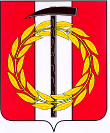 УПРАВЛЕНИЕ ОБРАЗОВАНИЯ АДМИНИСТРАЦИИ КОПЕЙСКОГО ГОРОДСКОГО ОКРУГА ЧЕЛЯБИНСКОЙ ОБЛАСТИУПРАВЛЕНИЕ ОБРАЗОВАНИЯ АДМИНИСТРАЦИИ КОПЕЙСКОГО ГОРОДСКОГО ОКРУГА ЧЕЛЯБИНСКОЙ ОБЛАСТИП р и к а зП р и к а з23 марта 2022 г.                                                               №  312   № п/пМДОУФ.И.О. экспертаМДОУ «ДС № 8»Саютина Е.В.МДОУ «ДС № 14»Соколова Н.Ю.МДОУ «ДС №15»Уткина Е.А.МДОУ «ДС № 34»Соколова Л.В.МДОУ «ДС № 39»Шантарина Л.В.МДОУ «ДС № 40»Миллер Т.А.МДОУ «ДС № 53»Науменкова О.Н.д/о МОУ «СОШ № 13»Руш Е.В.123456789№п/пФИО ребенкаЗаключение ПМПК МУ ЦППМСПЗвукопроизношение на момент зачисления в группуЗвукопроизношение на момент проведения мониторингаФонема-тическоевосприя-тиеАбсолютное качество (чистая речь)Положитель-ная динамика (хорошая речь +речь сулучшением)Речь без улучшения123Обследовано детей:Обследовано детей:Количественные показатели качества логопедической помощи детям с ТНРКоличественные показатели качества логопедической помощи детям с ТНРКоличественные показатели качества логопедической помощи детям с ТНРОбследовано детей:Обследовано детей:Качественные % показатели логопедической помощиКачественные % показатели логопедической помощиКачественные % показатели логопедической помощи           %%%%№ДОУДата мониторингаФ.И.О.экспертаМДОУ «ДС № 15»17.05.2022Соколова Л.В.МДОУ «ДС № 40»17.05.2022Саютина Е.В.МДОУ «ДС № 14»17.05.2022Руш Е.В.МДОУ «ДС № 53»17.05.2022Шантарина Л.В.МДОУ «ДС № 7»18.05.2022Миллер Т.А.МДОУ «ДС №2»18.05.2022	Саютина Е.В.д/о МОУ СОШ №218.05.2022Миллер Т.А.МДОУ «ДС № 47»18.05.2022Соколова Л.В.МДОУ «ДС № 18»18.05.2022Уткина Е.А.МДОУ «ДС № 4»18.05.2022Соколова Н.Ю.МДОУ «ДС № 27»18.05.2022Шантарина Л.В.МДОУ «ДС № 36» ф18.05.2022Руш Е.В.МДОУ «ДС № 39»19.05.2022Науменкова О.Н.МДОУ «ДС №50» +ф19.05.2022Саютина Е.В.Уткина Е.А.МДОУ «ДС № 28»19.05.2022Соколова Л.В.МДОУ «ДС № 24»19.05.2022Соколова Н.Ю.МДОУ «ДС № 34»19.05.2022Руш Е.В.МДОУ «ДС № 51»19.05.2022Миллер Т.А.д/о МОУ СОШ №1320.05.2022Шантарина Л.В.МДОУ «ДС № 31»20.05.2022Саютина Е.В.МДОУ «ДС № 22»20.05.2022Уткина Е.А.МДОУ «ДС № 43»20.05.2022Миллер Т.А.д/о МОУ СОШ №420.05.2022Соколова Л.В.МДОУ «ДС № 5»23.05.2022Соколова Л.В.МДОУ «ДС № 8» + ф23.05.2022Уткина Е.А.Шантарина Л.В.МДОУ «ДС № 37» +ф23.05.2022Соколова Н.Ю.Миллер Т.А.МДОУ «ДС № 45» +ф23.05.2022Науменкова О.Н.Шантарина Л.В.МДОУ «ДС № 48»23.05.2022Руш Е.В.МДОУ «ДС № 52»24.05.2022Соколова Н.Ю.Науменкова О.Н.МДОУ «ДС № 29»24.05.2022Уткина Е.А.Саютина Е.В.МДОУ «ДС № 44» +ф24.05.2022Миллер Т.А.МДОУ «ДС№41»24.05.2022Руш Е.В.МДОУ «ДС № 35»24.05.2022Шантарина Л.В.МДОУ «ДС № 36» 25.05.2022Науменкова О.Н.МДОУ «ДС №16»25.05.2022Соколова Л.В.МДОУ «ДС №10»25.05.2022Уткина Е.А.